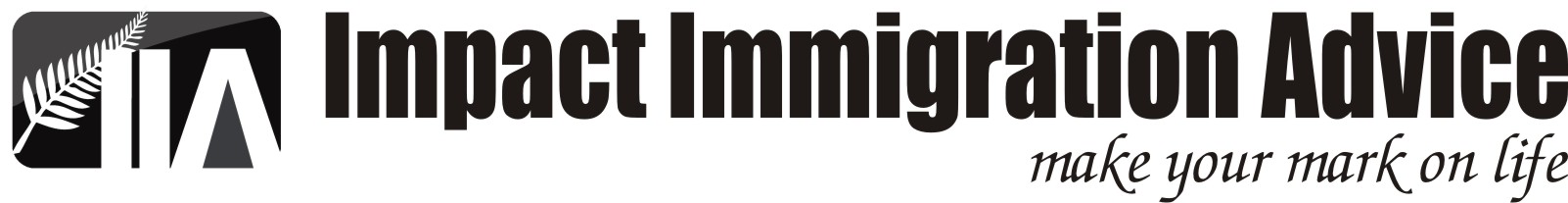 Online Assessment for Immigration EligibilityFull Name:Date of Birth:Email:Telephone:Relationship status:Country of Citizenship:Country of Residence:What type of visa are you interested in?EducationWork Experience:Please list all work experience, in order of most recent to least, including the name of your employer, your role, and the dates you worked there. English Language Proficiency:Indicate if you have sat an IELTS /PTE examination and the band scores you attained. Please feel free to add any further comments in this section that you feel are relevant to your immigration prospects and add a CV.